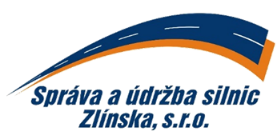 
DODAVATEL:    STROM PRAHA a.s.Středisko Babice687 03 Babice 52IČ: 25751069	DIČ: CZ25751069e-mail: XXXXXXXXXXXXXXObjednáváme u Vás XXXXXXXXXXXXXXX, ze dne 29.01.2024:Oprava traktoru JOHN DEERE, RZ: Z00 2560 Celková cena bez DPH: 	184 554,52 KčSoučástí faktury musí být potvrzená objednávka a objednatelem potvrzený předávací protokol.ODBĚRATEL:IČ: 269 13 453t: 577 044 220Správa a údržba silnic Zlínska, s.r.o.DIČ: CZ26913453IDDS: ib33u2hK Majáku 5001Banka: PPF banka a.s.e: suszlin@suszlin.cz760 01 Zlínč.ú.: XXXXXXXXXXwww.suszlin.czOBJEDNÁVKA č.: OV-047/2024ze dne: 31.01.2024termín, místo dodání:dle dohodysplatnost faktur:30 dnívyřizuje:Oldřich Žáktelefon/mobil:+420 577 044 241/+420 730 548 617e-mail:zak@suszlin.cze-mail pro zasílání faktur:suszlin@suszlin.czPotvrzení odběratele: (razítko a podpis)Libor Lukášjednatel společnostiPotvrzení dodavatele: (jméno, podpis, razítko)Vyřizuje: (jméno hůlkovým písmem) tel.: Potvrzení odběratele: (razítko a podpis)Libor Lukášjednatel společnosti